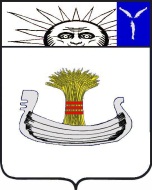 СоветНатальинского муниципального образованияБалаковского муниципального района Саратовской областиТридцать пятое заседание Совета Натальинского муниципального образования второго созываРЕШЕНИЕ От 22  октября 2021 г. № 223О направлении предложений по перечню имущества, передаваемого из собственности Балаковского муниципального района Саратовской области, в собственность Натальинского муниципального образования Балаковского муниципального района Саратовской областиРуководствуясь Федеральным законом от 06.10.2003 года №131-ФЗ «Об общих принципах организации местного самоуправления в Российской Федерации», Законом Саратовской области от 29.09.2021 г. № 94-ЗСО «О внесении изменений в ст.1 Закона Саратовской области «О вопросах местного значения сельских поселений Саратовской области», Уставом  Натальинского муниципального образования, Совет Натальинского муниципального образованияРЕШИЛ:1. Направить в Собрание Балаковского муниципального района Саратовской области предложения по перечню имущества, передаваемого из собственности Балаковского муниципального района Саратовской области, в собственность Натальинского муниципального образования Балаковского муниципального района Саратовской области, согласно приложению.2. Утвердить перечень имущества, передаваемого из собственности Балаковского муниципального района Саратовской области, в собственность Натальинского муниципального образования Балаковского муниципального района Саратовской области, согласно приложению.3. Направление предложений и принятие имущества из собственности Балаковского муниципального района Саратовской области в собственность Натальинского муниципального образования Балаковского муниципального района Саратовской области поручить Главе Натальинского муниципального образования.4. Настоящее решение вступает в силу c 01.01.2022 г. и подлежит обнародованию.Глава Натальинскогомуниципального образования					        А.В. АникеевПриложение к решению Совета Натальинского муниципального образования от 22.10.2021 г. № 223Полное наименование организации Адрес  местонахождения организации, ИНН организацииНаименование имуществаАдрес местонахождения имуществаИндивидуализирующие характеристики имущества12345Автомобильные дороги                     Российская Федерация, Саратовская обл., Балаковский м.р-н, Натальинское с.п., с Натальино: на насосную станцию поливочного водопровода № 2; дороги без асфальтобетонного покрытияпротяженность 16400 мАвтомобильная дорогаРоссийская Федерация, Саратовская обл., Балаковский м.р-н, Натальинское с.п., с. Матвеевка, от ул. Ленина до фермыпротяженность 1000 мАвтомобильные дороги Российская Федерация, Саратовская обл., Балаковский м.р-н, Натальинское с.п., п. Затонский: ул. Механизаторов; ул. Спортивная; подъезды к поселку: от центральной автодороги г. Балаково-БАЭС до ул. Спортивнаяпротяженность 1240 мАвтомобильная дорога Российская Федерация, Саратовская обл., Балаковский м.р-н, Натальинское с.п., с. Подсосенки, от ул. Вишневая до кладбищапротяженность 3000 мАвтомобильные дороги Российская Федерация, Саратовская обл., Балаковский м.р-н, Натальинское с.п., с. Подсосенки: ул. Сиреневая; ул. Проезд Дачный; ул. Каштановая; ул. Спортивная; ул. Энергетиков; ул. Степная; ул. Березовая; ул. Молодежная; ул.Лесная; ул. Сосновая; тер. Жилой поселок, ул. Набережная; Заезд в село от ул. Сосновая через ул. Лесная, Молодежная до Водозабора; проезды: от ул. Новоселов до Водозабора, от ул. Сосновая, д. 1 до ул. Новоселов; от ул. Фабричная до дороги на кладбище (через проезд Дачный); от ул. Зеленая до ул. Новоселовпротяженность 8000 мАвтомобильная дорога Российская Федерация, Саратовская обл., Балаковский м.р-н, Натальинское с.п., п. Барвенковский, дорога до кладбищапротяженность 200 мАвтомобильные дороги Российская Федерация, Саратовская обл., Балаковский м.р-н, Натальинское с.п., с. Андреевка: до кладбища; от ул. Заречная до мусульманского кладбищапротяженность 1300 мАвтомобильные дороги Российская Федерация, Саратовская обл., Балаковский м.р-н, Натальинское с.п., с. Старая Медынка, ул. Береговая: въезд в село, въезд на плотинупротяженность 2000 мАвтомобильные дороги Российская Федерация, Саратовская обл., Балаковский м.р-н, Натальинское с.п., с. Хлебновка: проезды: между ул. Советская и ул. Молодежная (3 проезда); от ул. Молодежная до кладбища; от поклонного креста до ул. Молодежная; от ул. Советская до плотиныпротяженность 1950 мАвтомобильные дороги Российская Федерация, Саратовская обл., Балаковский м.р-н, Натальинское с.п., п. Головановский: ул. Лесная; до кладбища; от ул. Гагарина до ул. Центральная протяженность 1000 м